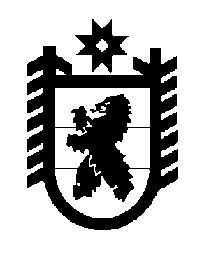 Российская Федерация Республика Карелия    ПРАВИТЕЛЬСТВО РЕСПУБЛИКИ КАРЕЛИЯРАСПОРЯЖЕНИЕот 30 декабря 2014 года № 822р-Пг. Петрозаводск Внести в распоряжение Правительства Республики Карелия 
от 30 декабря 2013 года № 890р-П (Собрание законодательства Республики Карелия, 2013, № 12, ст. 2400; 2014, № 5, ст. 847) с изменениями, внесенными распоряжениями Правительства Республики Карелия  от                          6 ноября 2014 года № 684р-П, от 23 декабря 2014 года № 800р-П, от                    29 декабря 2014 года № 817р-П,  изменение, изложив приложение 1 в следующей редакции:«Приложение 1 к распоряжениюПравительства Республики Карелияот 30 декабря 2013 года № 890р-ППрогнозируемые поступления доходов в бюджет Республики Карелия на 2014 год и на плановый период 2015 и 2016 годов (тыс. рублей)                     Глава            Республики Карелия            	                          	                              			                         А.П. ХудилайненКод бюджетной классификации Российской ФедерацииКод бюджетной классификации Российской ФедерацииНаименование главного администратора доходов и вида 2014 год2015 год2016 годглавного администратора доходовдоходов бюджета(подвида) доходов бюджета Республики Карелия123456048территориальный орган Федеральной службы по надзору в сфере природопользования112 600,090 764,095 952,00481 12 01000 01 0000 120плата за негативное воздействие на окружающую среду112 600,090 764,095 952,0096территориальные органы Федеральной службы по надзору в сфере связи, информационных технологий и массовых коммуникаций180,0200,0200,00961 08 07130 01 0000 110государственная пошлина за государ-ственную регистрацию средств массовой информации, продукция которых предназначена для распрост-ранения преимущественно на терри-тории субъекта Российской Федера-ции, а также за выдачу дубликата свидетельства о такой регистрации180,0200,0200,0100территориальный орган Федерального казначейства1 575 600,02 044 800,02 146 500,01234561001 03 02230 01 0000 110доходы от уплаты акцизов на дизель-ное топливо, подлежащие распределе-нию между бюджетами субъектов Российской Федерации и местными бюджетами с учетом установленных дифференцированных нормативов отчислений в местные бюджеты613 900,0686 400,0720 580,01001 03 02240 01 0000 110доходы от уплаты акцизов на моторные масла для дизельных и (или) карбюра-торных (инжекторных) двигателей, подлежащие распределению между бюджетами субъектов Российской Федерации и местными бюджетами с учетом установленных дифференциро-ванных нормативов отчислений в местные бюджеты14 235,020 850,021 900,01001 03 02250 01 0000 110доходы от уплаты акцизов на автомо-бильный бензин, подлежащие распре-делению между бюджетами субъектов Российской Федерации и местными бюджетами с учетом установленных дифференцированных нормативов отчислений в местные бюджеты999 465,01 273 500,01 336 840,01001 03 02260 01 0000 110доходы от уплаты акцизов на прямо-гонный бензин, подлежащие распреде-лению между бюджетами субъектов Российской Федерации и местными бюджетами с учетом установленных дифференцированных нормативов отчислений в местные бюджеты-32 000,064 050,067 180,01234561001 03 02290 01 0000 110возврат сумм доходов от уплаты акцизов на топливо печное бытовое, вырабатываемое из дизельных фракций прямой перегонки и (или) вторичного происхождения, кипящих в интервале температур от 280 до 360 градусов Цельсия, производимое на территории Российской Федерации, за счет доходов бюджетов субъектов Российской Федерации-20 000,0161территориальные органы Федеральной антимонопольной службы 620,0650,0670,01611 16 26000 01 0000 140денежные взыскания (штрафы) за нарушение законодательства о рекламе 320,0350,0370,01611 16 33020 02 0000 140денежные взыскания (штрафы) за нарушение законодательства Россий-ской  Федерации о размещении заказов на поставки товаров, выполнение работ, оказание услуг для нужд субъектов Российской Федерации  300,0300,0300,0177территориальные органы Министерства Российской Федерации по делам граж-данской обороны, чрезвычайным ситуациям и ликвидации последствий стихийных бедствий 8 900,09 000,09 000,01771 16 27000 01 0000 140денежные взыскания (штрафы) за нарушение законодательства Россий-ской Федерации о пожарной безопасности8 900,09 000,09 000,0123456182территориальные органы Федеральной налоговой службы14 567 984,317 308 269,018 667 757,01821 01 01012 02 0000 110налог на прибыль организаций, зачисляемый в бюджеты субъектов Российской Федерации 2 040 000,03 910 000,04 180 000,01821 01 02000 01 0000 110налог на доходы физических лиц 7 798 323,08 595 749,09 465 317,01821 03 02000 01 0000 110акцизы по подакцизным товарам (продукции), производимым на территории Российской Федерации 420 000,0413 792,0454 259,01821 05 01010 01 0000 110налог, взимаемый с налогоплательщи-ков, выбравших в качестве объекта налогообложения доходы   673 500,0782 720,0824 070,01821 05 01020 01 0000 110налог, взимаемый с налогоплательщи-ков, выбравших в качестве объекта налогообложения доходы, уменьшен-ные на величину расходов  266 000,0271 250,0286 800,01821 05 01050 01 0000 110минимальный налог, зачисляемый в бюджеты субъектов Российской Федерации131 253,0131 030,0132 130,01821 06 02000 02 0000 110налог на имущество организаций 2 115 900,02 040 900,02 128 000,01821 06 04000 02 0000 110транспортный налог 519 700,0523 400,0527 300,01821 06 05000 02 0000 110налог на игорный бизнес400,0300,0300,01821 07 01020 01 0000 110налог на добычу общераспространен-ных полезных ископаемых185 000,0199 900,0219 900,01821 07 01030 01 0000 110налог на добычу прочих полезных ископаемых (за исключением полезных ископаемых в виде природных алмазов)376 771,3397 300,0407 200,01821 07 04010 01 0000 110сбор за пользование объектами животного мира4 270,03 698,03 735,01234561821 07 04020 01 0000 110сбор за пользование объектами водных биологических ресурсов (исключая внутренние водные объекты)34 650,034 685,035 296,01821 07 04030 01 0000 110сбор за пользование объектами водных биологических ресурсов (по внутренним водным объектам)200,0541,0541,01821 08 02020 01 0000 110государственная пошлина по делам, рассматриваемым конституционными (уставными) судами субъектов Российской Федерации 6,030,030,01821 12 02030 01 0000 120регулярные платежи за пользование недрами при пользовании недрами (ренталс) на территории Российской Федерации  2 000,02 963,02 868,01821 16 03020 01 0000 120денежные взыскания (штрафы) за нарушение законодательства о налогах и сборах, предусмотренные статьей 129.2 Налогового кодекса Российской Федерации11,011,011,0188Министерство внутренних дел по Республике Карелия233 779,0204 249,0204 329,01881 16 30020 01 0000 140денежные взыскания (штрафы) за нарушение законодательства Россий-ской Федерации о безопасности дорожного движения233 779,0204 249,0204 329,0318территориальные органы Министерства юстиции Российской Федерации 260,0282,0288,01234563181 08 07110 01 0000 110государственная пошлина за государст-венную регистрацию межрегиональ-ных, региональных и местных общест-венных объединений, отделений общественных объединений, а также за государственную регистрацию измене-ний их учредительных документов240,0280,0286,03181 08 07120 01 0000 110государственная пошлина за государст-венную регистрацию политических партий и региональных отделений политических партий20,02,02,0800Министерство здравоохранения и социального развития Республики Карелия3 878 546,01 657 700,61 719 728,48001 13 01992 02 0000 130прочие доходы от оказания платных услуг (работ) получателями средств бюджетов субъектов Российской Федерации7 100,07 100,07 100,08001 13 02992 02 0000 130прочие доходы от компенсации затрат бюджетов субъектов Российской Федерации4 170,28001 16 90020 02 0000 140прочие поступления от денежных взысканий (штрафов) и иных сумм в возмещение ущерба, зачисляемые в бюджеты субъектов Российской Федерации 8 500,0540,0540,08002 02 02005 02 0000 151субсидии бюджетам субъектов Россий-ской Федерации на оздоровление детей71 969,08002 02 02051 02 0000 151субсидии бюджетам субъектов Россий-ской Федерации на реализацию федеральных целевых программ18 500,01234568002 02 02054 02 0000 151субсидии бюджетам субъектов Российской Федерации на оказание высокотехнологичной медицинской помощи гражданам Российской Федерации10 827,48002 02 02118 02 0000 151субсидии бюджетам субъектов     Российской Федерации на софинансирование социальных про-грамм субъектов Российской Федерации, связанных с укреплением материально-технической базы учреждений социального обслужи-вания населения и оказанием адресной социальной помощи неработающим пенсионерам2 806,38002 02 02128 02 0000 151субсидии бюджетам субъектов Россий-ской Федерации на закупку оборудова-ния и расходных материалов для неонатального и аудиологического скрининга в учреждениях государст-венной и муниципальной систем здравоохранения2 640,08002 02 02129 02 0000 151субсидии бюджетам субъектов Российской Федерации на финансовое обеспечение мероприятий, направлен-ных на проведение пренатальной (дородовой) диагностики нарушений развития ребенка3 120,68002 02 02161 02 0000 151субсидии бюджетам субъектов Российской Федерации на мероприятия по развитию службы крови61 326,91234568002 02 02172 02 0000 151субсидии бюджетам субъектов Российской Федерации на осуществ-ление ежемесячной денежной выплаты, назначаемой в случае рождения третьего ребенка или последующих детей до достижения ребенком возраста трех лет96 940,5170 450,4208 756,98002 02 02208 02 0000 151субсидии бюджетам субъектов Российской Федерации на реализацию отдельных мероприятий государствен-ной программы Российской Федерации «Развитие здравоохранения»3 270,98002 02 02213 02 0000 151субсидии бюджетам субъектов Российской Федерации на социальную поддержку Героев Социалистического Труда, Героев Труда Российской Федерации и полных кавалеров ордена Трудовой Славы17,58002 02 03001 02 0000 151субвенции бюджетам субъектов Российской Федерации на оплату жилищно-коммунальных услуг отдельным категориям граждан858 802,91 006 685,21 015 661,28002 02 03004 02 0000 151субвенции бюджетам субъектов Российской Федерации на осуществ-ление переданного полномочия Российской Федерации по осуществ-лению ежегодной денежной выплаты лицам, награжденным нагрудным знаком «Почетный донор России»73 804,877 568,281 523,81234568002 02 03011 02 0000 151субвенции бюджетам субъектов Российской Федерации на государст-венные единовременные пособия и ежемесячные денежные компенсации гражданам при возникновении поствакцинальных осложнений118,0118,0118,08002 02 03012 02 0000 151субвенции бюджетам субъектов Российской Федерации на выплаты инвалидам компенсаций страховых премий по договорам обязательного страхования гражданской ответствен-ности владельцев транспортных средств89,689,689,68002 02 03020 02 0000 151субвенции бюджетам субъектов Российской Федерации на выплату единовременного пособия при всех формах устройства детей, лишенных родительского попечения, в семью10 599,311 655,712 205,28002 02 03053 02 0000 151субвенции бюджетам субъектов Российской Федерации на выплату единовременного пособия беременной жене военнослужащего, проходящего военную службу по призыву, а также ежемесячного пособия на ребенка военнослужащего, проходящего воен-ную службу по призыву11 510,919 609,920 192,71234568002 02 03068 02 0000 151субвенции бюджетам субъектов Российской Федерации на оказание отдельным категориям граждан государственной социальной помощи по обеспечению лекарственными препаратами, медицинскими изделия-ми, а также специализированными продуктами лечебного питания для детей-инвалидов177 641,98002 02 03069 02 0000 151субвенции бюджетам субъектов Российской  Федерации  на обеспече-ние жильем отдельных  категорий граждан, установленных Федеральным законом от 12 января 1995 года № 5-ФЗ «О ветеранах», в соответствии с Указом Президента Российской Федерации от 7 мая 2008 года № 714 «Об обеспечении жильем ветеранов Великой Отечественной войны 
1941-1945 годов»80 982,88002 02 03070 02 0000 151субвенции бюджетам субъектов Российской Федерации на обеспечение жильем отдельных категорий граждан, установленных Федеральными закона-ми от 12 января 1995 года № 5-ФЗ 
«О ветеранах» и от 24 ноября 1995 года 
№ 181-ФЗ «О социальной защите инвалидов в Российской Федерации»19 128,819 128,719 128,41234568002 02 03122 02 0000 151субвенции бюджетам субъектов Российской Федерации на выплату государственных пособий лицам, не подлежащим обязательному социаль-ному страхованию на случай времен-ной нетрудоспособности и в связи с материнством, и лицам, уволенным в связи с ликвидацией организаций (прекращением деятельности, полно-мочий физическими лицами)215 418,8215 885,3225 543,08002 02 04017 02 0000 151межбюджетные трансферты, передава-емые бюджетам субъектов Российской Федерации на осуществление отдель-ных полномочий в области обеспече-ния лекарственными препаратами, а также специализированными продук-тами лечебного питания78 312,078 312,078 312,08002 02 04034 02 0001 151межбюджетные трансферты, переда-ваемые бюджетам субъектов Россий-ской Федерации на реализацию региональных программ модернизации здравоохранения субъектов Российской Федерации в части укрепления материально-технической базы меди-цинских учреждений1 972 834,98002 02 04043 02 0000 151межбюджетные трансферты, переда-ваемые бюджетам субъектов Россий-ской Федерации на единовременные компенсационные выплаты меди-цинским работникам5 000,01234568002 02 04055 02 0000 151межбюджетные трансферты, переда-ваемые бюджетам субъектов Россий-ской Федерации на финансовое обеспечение закупок антивирусных препаратов для профилактики и лечения лиц, инфицированных вирусами иммунодефицита человека и гепатитов В и С24 030,524 030,524 030,58002 02 04062 02 0000 151межбюджетные трансферты, передаваемые бюджетам субъектов Российской Федерации на осуществ-ление организационных мероприятий по обеспечению лиц лекарственными препаратами, предназначенными для лечения больных злокачественными новообразованиями лимфоидной, кроветворной и родственных им тканей, гемофилией, муковисцидозом, гипофизарным нанизмом, болезнью Гоше, рассеянным склерозом, а также после трансплантации органов и (или) тканей6 282,36 282,36 282,31234568002 02 04064 02 0000 151межбюджетные трансферты, переда-ваемые бюджетам субъектов Россий-ской Федерации на финансовое обеспечение закупок антибактериаль-ных и противотуберкулёзных лекарст-венных препаратов (второго ряда), применяемых при лечении больных туберкулёзом с множественной лекар-ственной устойчивостью возбудителя, и диагностических средств для выяв-ления, определения чувствительности микобактерии туберкулеза и монито-ринга лечения больных туберкулёзом с множественной лекарственной устой-чивостью возбудителя13 100,513 100,513 100,58002 02 04065 02 0000 151межбюджетные трансферты, переда-ваемые бюджетам субъектов Российской Федерации на финансовое обеспечение закупок компьютерного и сетевого оборудования с лицензион-ным программным обеспечением для реализации мероприятий по развитию службы крови27 261,18002 02 04066 02 0000 151межбюджетные трансферты, переда-ваемые бюджетам субъектов Россий-ской Федерации на реализацию мероприятий по профилактике 
ВИЧ-инфекции и гепатитов В и С694,3694,3694,31234568002 02 04076 02 0000 151межбюджетные трансферты, переда-ваемые бюджетам субъектов Российской Федерации на финансовое обеспечение мероприятий, связанных с отдыхом и оздоровлением детей в организациях отдыха детей и их оздоровления, расположенных в Республике Крым и г. Севастополе3 788,98002 02 09071 02 0000 151прочие безвозмездные поступления в бюджеты субъектов Российской Федерации от бюджета Пенсионного фонда Российской Федерации4,48002 07 02030 02 0000 180прочие безвозмездные поступления в бюджеты субъектов Российской Федерации7 950,06 450,06 450,0801Министерство образования Республики Карелия316 869,311 133,610 470,58011 08 07082 01 0000 110государственная пошлина за соверше-ние действий, связанных с лицензиро-ванием, с проведением аттестации в случаях, если такая аттестация предусмотрена законодательством Российской Федерации, зачисляемая в бюджеты субъектов Российской Федерации238,0498,0498,08011 08 07300 01 0000 110прочие государственные пошлины за совершение прочих юридически значимых действий, подлежащие зачислению в бюджет субъекта Российской Федерации530,01 138,01234568011 08 07380 01 0000 110государственная пошлина за действия органов исполнительной власти субъектов Российской Федерации, связанные с государственной аккредитацией образовательных учреждений, осуществляемой в пределах переданных полномочий Российской Федерации в области образования460,08011 08 07390 01 0000 110государственная пошлина за действия органов исполнительной власти субъектов Российской Федерации по проставлению апостиля на документах государственного образца об образова-нии, об ученых степенях и ученых званиях в пределах переданных полномочий Российской Федерации в области образования80,08011 13 02992 02 0000 130прочие доходы от компенсации затрат бюджетов субъектов Российской Федерации890,08012 02 02051 02 0000 151субсидии бюджетам субъектов Российской Федерации на реализацию федеральных целевых программ42 530,98012 02 02067 02 0000 151субсидии бюджетам субъектов Российской Федерации на поощрение лучших учителей800,01234568012 02 02173 02 0000 151субсидии бюджетам субъектов Россий-ской Федерации на предоставление жилых помещений детям-сиротам и детям, оставшимся без попечения родителей, лицам из их числа по договорам найма специализированных жилых помещений9 505,29 497,69 972,58012 02 02204 02 0000 151субсидии бюджетам субъектов Россий-ской Федерации на модернизацию региональных систем дошкольного образования238 529,98012 02 02215 02 0000 151субсидии бюджетам субъектов Российской Федерации на создание в общеобразовательных организациях, расположенных в сельской местности, условий для занятий физической культурой и спортом22 101,38012 02 04042 02 0000 151межбюджетные трансферты, переда-ваемые бюджетам субъектов Россий-ской Федерации на выплату стипендий Президента Российской Федерации и Правительства Российской Федерации для обучающихся по направлениям подготовки (специальностям), соотве-тствующим приоритетным направле-ниям модернизации и технологиче-ского развития экономики Российской Федерации704,08012 07 02030 02 0000 180прочие безвозмездные поступления в бюджеты субъектов Российской Федерации 500,0123456802Министерство культуры Республики Карелия     85 613,01 200,01 200,08021 13 01992 02 0000 130прочие доходы от оказания платных услуг (работ) получателями средств бюджетов субъектов Российской Федерации1 050,21 200,01 200,08021 13 02992 02 0000 130прочие доходы от компенсации затрат бюджетов субъектов Российской Федерации149,88022 02 02051 02 0000 151субсидии бюджетам субъектов Россий-ской Федерации на реализацию федеральных целевых программ1 032,08022 02 04041 02 0000 151межбюджетные трансферты, переда-ваемые бюджетам субъектов Россий-ской Федерации, на подключение общедоступных библиотек Россий-ской Федерации к сети Интернет и развитие системы библиотечного дела с учетом задачи расширения инфор-мационных технологий и оцифровки331,08022 02 04052 02 0000 151межбюджетные трансферты, переда-ваемые бюджетам субъектов Россий-ской Федерации на государственную поддержку муниципальных учрежде-ний культуры, находящихся на территориях сельских поселений500,01234568022 02 04053 02 0000 151межбюджетные трансферты, переда-ваемые бюджетам субъектов Россий-ской Федерации на государственную поддержку лучших работников муниципальных учреждений культуры, находящихся на территориях сельских поселений150,08022 02 04070 02 0000 151межбюджетные трансферты, переда-ваемые бюджетам субъектов Российской Федерации на государ-ственную поддержку (грант) комплексного развития региональных и муниципальных учреждений культуры43 800,08022 02 04071 02 0000 151межбюджетные трансферты, передаваемые бюджетам субъектов Российской Федерации на государственную поддержку (грант) больших, средних и малых городов – центров культуры и туризма27 100,08022 02 04072 02 0000 151межбюджетные трансферты, переда-ваемые бюджетам субъектов Российской Федерации на государ-ственную поддержку (грант) реализации лучших событийных региональных и межрегиональных проектов в рамках развития культурно-познавательного туризма11 500,0803Министерство сельского, рыбного и охотничьего хозяйства Республики Карелия     205 641,5156 880,0169 998,61234568031 08 07142 01 0000 110государственная пошлина за совершение действий уполномочен-ными органами исполнительной власти субъектов Российской Федерации, связанных с выдачей документов о проведении государственного техни-ческого осмотра тракторов, само-ходных дорожно-строительных и иных самоходных машин и прицепов к ним, государственной регистрацией мото-транспортных средств, прицепов, тракторов, самоходных дорожно-строительных и иных самоходных машин, выдачей удостоверений тракториста-машиниста (тракториста), временных удостоверений на право управления самоходными машинами, в том числе взамен утраченных или пришедших в негодность6 050,05 930,05 930,08031 13 02992 02 0000 130прочие доходы от компенсации затрат бюджетов субъектов Российской Федерации6 741,4900,0900,08031 15 02020 02 0000 140платежи, взимаемые государственными органами (организациями) субъектов Российской Федерации  за выполнение определенных функций22,00,00,08032 02 02051 02 0000 151субсидии бюджетам субъектов Российской Федерации на реализацию федеральных целевых программ3 608,01234568032 02 02085 02 0000 151субсидии бюджетам субъектов Российской Федерации на осуществление мероприятий по обеспечению жильем граждан Российской Федерации, проживающих в сельской местности10 000,028 000,028 000,08032 02 02179 02 0000 151субсидии бюджетам субъектов Российской Федерации на возмещение части затрат на приобретение семян с учетом доставки в районы Крайнего Севера и приравненные к ним местности16 226,013 000,013 000,08032 02 02181 02 0000 151субсидии бюджетам субъектов Российской Федерации на возмещение части процентной ставки по краткосрочным кредитам (займам) на развитие растениеводства, переработки и реализации продукции растениеводства716,84 000,04 000,08032 02 02182 02 0000 151субсидии бюджетам субъектов Российской Федерации на возмещение части процентной ставки по инвестиционным кредитам (займам) на развитие растениеводства, переработки и развития инфраструктуры и логистического обеспечения рынков продукции растениеводства2 859,42 000,02 000,01234568032 02 02184 02 0000 151субсидии бюджетам субъектов Российской Федерации на оказание несвязанной поддержки сельско-хозяйственным товаропроизводителям в области растениеводства7 071,15 000,05 000,08032 02 02185 02 0000 151субсидии бюджетам субъектов Российской Федерации на поддержку племенного животноводства12 965,211 400,011 400,08032 02 02186 02 0000 151субсидии бюджетам субъектов Российской Федерации на 1 килограмм реализованного и (или) отгруженного на собственную переработку молока36 583,838 000,038 000,08032 02 02190 02 0000 151субсидии бюджетам субъектов Российской Федерации на возмещение части процентной ставки по краткосрочным кредитам (займам) на развитие животноводства, переработки и реализации продукции живот-новодства18 051,12 700,02 700,08032 02 02191 02 0000 151субсидии бюджетам субъектов Российской Федерации на возмещение части процентной ставки по инвестиционным кредитам (займам) на развитие животноводства, переработки и развития инфраструктуры и логистического обеспечения рынков продукции животноводства84 393,241 400,041 400,08032 02 02196 02 0000 151субсидии бюджетам субъектов Российской Федерации на поддержку начинающих фермеров4 000,04 000,01234568032 02 02198 02 0000 151субсидии бюджетам субъектов Российской Федерации на возмещение части процентной ставки по долгосрочным, среднесрочным и краткосрочным кредитам, взятым малыми формами хозяйствования353,5500,0500,08032 02 02199 02 0000 151субсидии бюджетам субъектов Российской Федерации на возмещение части затрат крестьянских (фермерских) хозяйств, включая индивидуальных предпринимателей, при оформлении в собственность используемых ими земельных участков из земель сельскохозяйственного назначения0,050,050,08032 02 03121 02 0000 151субвенции бюджетам субъектов Российской Федерации на проведение Всероссийской сельскохозяйственной переписи в 2016 году 13 118,6804Министерство экономического развития Республики Карелия                     17 352,6110 175,0110 172,08041 08 07082 01 0000 110государственная пошлина за совершение действий, связанных с лицензированием, с проведением аттестации в случаях,  если такая аттестация предусмотрена законо-дательством Российской Федерации, зачисляемая в бюджеты субъектов Российской Федерации49,025,022,01234568041 13 02992 02 0000 130прочие доходы от компенсации затрат бюджетов субъектов Российской Федерации150,38041 16 33020 02 0000 140денежные взыскания (штрафы) за нарушение законодательства Россий-ской  Федерации о размещении заказов на поставки товаров, выполнение работ, оказание услуг для нужд субъектов Российской Федерации520,0150,0150,08042 02 02009 02 0000 151субсидии бюджетам субъектов Российской Федерации на государ-ственную поддержку малого и среднего предпринимательства, включая крестьянские (фермерские) хозяйства16 100,0110 000,0110 000,08042 02 02103 02 0000 151субсидии бюджетам субъектов Российской Федерации на реализацию мероприятий Государственного плана подготовки управленческих кадров для организаций народного хозяйства Российской Федерации533,3805Министерство финансов Республики Карелия  5 876 639,32 783 765,42 783 482,08051 11 03020 02 0000 120проценты, полученные от предо-ставления бюджетных кредитов внутри страны за счет средств бюджетов субъектов Российской Федерации 12 153,013 335,012 231,08051 13 02992 02 0000 130прочие доходы от компенсации затрат бюджетов субъектов Российской Федерации45,51234568051 16 32000 02 0000 140денежные взыскания, налагаемые в возмещение ущерба, причиненного в результате незаконного или нецелевого использования бюджетных средств (в части бюджетов субъектов Российской Федерации) 2 950,0700,0700,08052 02 01001 02 0000 151дотации бюджетам субъектов Российской Федерации на вырав-нивание бюджетной обеспеченности2 669 024,52 669 024,52 669 024,58052 02 01003 02 0000 151дотации бюджетам субъектов Российской Федерации на поддержку мер по обеспечению сбалан-сированности бюджетов3 056 780,58052 02 03007 02 0000 151субвенции бюджетам субъектов Российской Федерации на составление (изменение) списков кандидатов в присяжные заседатели федеральных судов общей юрисдикции в Российской Федерации848,58052 02 03015 02 0000 151субвенции бюджетам субъектов Российской Федерации на осуществление первичного воинского учета на территориях, где отсутствуют военные комиссариаты13 161,613 199,413 199,48052 02 03998 02 0000 151единая субвенция бюджетам субъектов Российской Федерации85 329,287 506,587 478,61234568052 02 04080 02 0000 151межбюджетные трансферты, переда-ваемые бюджетам субъектов Россий-ской Федерации для оказания адресной финансовой помощи гражданам Украины, имеющим статус беженца или получившим временное убежище на территории Российской Федерации и проживающим в жилых помещениях граждан Российской Федерации195,08052 02 04081 02 0000 151межбюджетные трансферты, переда-ваемые бюджетам субъектов Россий-ской Федерации на финансовое обеспечение мероприятий по времен-ному социально-бытовому обустрой-ству лиц, вынужденно покинувших территорию Украины и находящихся в пунктах временного размещения37 000,0806Государственный комитет Республики Карелия по управлению государ-ственным имуществом и организации закупок222 288,0189 342,0148 766,08061 08 07082 01 0000 110государственная пошлина за совершение действий, связанных с лицензированием, с проведением аттестации в случаях, если такая аттестация предусмотрена законо-дательством Российской Федерации, зачисляемая в бюджеты субъектов Российской Федерации17,029,020,01234568061 11 01020 02 0000 120доходы в виде прибыли, приходящейся на доли в уставных (складочных) капиталах хозяйственных товариществ и обществ, или дивидендов по акциям, принадлежащим субъектам Российской Федерации9 900,07 000,01 000,08061 11 05022 02 0000 120доходы, получаемые в виде арендной платы, а также средства от продажи права на заключение договоров аренды за земли, находящиеся в собственности субъектов Российской Федерации (за исключением земельных участков бюджетных и  автономных учреждений субъектов Российской Федерации) 20 265,020 265,020 265,08061 11 05032 02 0000 120доходы от сдачи в аренду имущества, находящегося в оперативном управ-лении органов государственной власти субъектов Российской Федерации и созданных ими учреждений (за исключением имущества бюджетных и  автономных учреждений субъектов Российской Федерации)26 000,025 000,025 000,08061 11 05072 02 0000 120доходы от сдачи в аренду имущества, составляющего казну субъекта Россий-ской Федерации (за исключением земельных участков)46 100,048 000,048 000,08061 11 07012 02 0000 120доходы от перечисления части при-были, остающейся после уплаты нало-гов и иных обязательных платежей го-сударственных унитарных предпри-ятий субъектов Российской Федерации5 745,04 100,02 000,01234568061 14 02023 02 0000 410доходы от реализации иного имущества, находящегося в собствен-ности субъектов Российской Федерации (за исключением имуще-ства бюджетных и автономных учреждений субъектов Российской Федерации, а также имущества государственных унитарных пред-приятий субъектов Российской Федерации, в том числе казенных), в части реализации основных средств по указанному имуществу                   114 061,082 448,051 481,08061 14 06022 02 0000 430доходы от продажи земельных участков, находящихся в собствен-ности субъектов Российской Федерации (за исключением земельных участков бюджетных и автономных учреждений субъектов Российской Федерации)200,02 500,01 000,0810Государственный комитет Республики Карелия по обеспечению жизне-деятельности и безопасности населения   1 389,01 402,01 369,08101 13 01992 02 0000 130прочие доходы от оказания платных услуг (работ) получателями средств бюджетов субъектов Российской Федерации 1 144,01 145,01 097,08101 13 02992 02 0000 130прочие доходы от компенсации затрат бюджетов субъектов Российской Федерации245,0257,0272,0123456811Министерство строительства, жилищ-но-коммунального хозяйства и энергетики Республики Карелия1 074 991,540 000,040 000,08111 13 01992 02 0000 130прочие доходы от оказания платных услуг (работ) получателями средств бюджетов субъектов Российской Федерации 20,28111 13 02992 02 0000 130прочие доходы от компенсации затрат бюджетов субъектов Российской Федерации320,78112 02 02051 02 0000 151субсидии бюджетам субъектов Российской Федерации на реализацию федеральных целевых программ23 756,640 000,040 000,08112 02 02077 02 0000 151субсидии бюджетам субъектов Российской Федерации на софинан-сирование капитальных вложений в объекты государственной (муници-пальной) собственности268 000,08112 03 02060 02 0000 180безвозмездные поступления в бюджеты субъектов Российской Федерации от государственной корпорации – Фонда содействия реформированию жилищ-но-коммунального хозяйства на обеспечение мероприятий по переселению граждан из аварийного жилищного фонда с учетом необходимости развития малоэтажного жилищного строительства782 894,0123456813Министерство Республики Карелия по вопросам национальной политики, связям с общественными, религиоз-ными объединениями и средствами массовой информации16 598,88131 13 02992 02 0000 130прочие доходы от компенсации затрат бюджетов субъектов Российской Федерации2,88132 02 02019 02 0000 151субсидии бюджетам субъектов Российской Федерации на реализацию программ поддержки социально ориентированных некоммерческих организаций12 181,08132 02 02051 02 0000 151субсидии бюджетам субъектов Российской Федерации на реализацию федеральных целевых программ808,68132 02 04067 02 0000 151межбюджетные трансферты, переда-ваемые бюджетам субъектов Россий-ской Федерации на поддержку  эконо-мического и социального развития коренных малочисленных народов Севера, Сибири и Дальнего Востока3 606,4814Министерство по делам молодежи, физической культуре и спорту Республики Карелия19 345,28142 02 02009 02 0000 151субсидии бюджетам субъектов Россий-ской Федерации на государственную поддержку малого и среднего предпри-нимательства, включая крестьянские (фермерские) хозяйства4 000,01234568142 02 02051 02 0000 151субсидии бюджетам субъектов Российской Федерации на реализацию федеральных целевых программ8 421,08142 02 02133 02 0000 151субсидии бюджетам субъектов Россий-ской Федерации на оказание адресной финансовой поддержки спортивным организациям, осуществляющим под-готовку спортивного резерва для сбор-ных команд Российской Федерации6 924,2816Администрация Главы Республики Карелия9 681,18 369,28 369,28161 13 01992 02 0000 130прочие доходы от оказания платных услуг (работ) получателями средств бюджетов субъектов Российской Федерации 369,88161 13 02992 02 0000 130прочие доходы от компенсации затрат бюджетов субъектов Российской Федерации942,18162 02 04001 02 0000 151межбюджетные трансферты, переда-ваемые бюджетам субъектов Российской Федерации на содержание депутатов Государственной Думы и их помощников5 713,55 713,55 713,58162 02 04002 02 0000 151межбюджетные трансферты, переда-ваемые бюджетам субъектов Россий-ской Федерации на содержание членов Совета Федерации и их помощников2 655,72 655,72 655,7820Законодательное Собрание Республики Карелия3 142,71 562,81 562,81234568201 13 02992 02 0000 130прочие доходы от компенсации затрат бюджетов субъектов Российской Федерации1 289,28202 02 04002 02 0000 151межбюджетные трансферты, переда-ваемые бюджетам субъектов Российской Федерации на содержание членов Совета Федерации и их помощников1 853,51 562,81 562,8824Министерство труда и занятости Республики Карелия314 453,0314 724,5319 417,28241 13 02992 02 0000 130прочие доходы от компенсации затрат бюджетов субъектов Российской Федерации1 077,58242 02 02046 02 0000 151субсидии бюджетам субъектов Российской Федерации на реализацию мероприятий, предусмотренных регио-нальной программой переселения, включенной в Государственную про-грамму по оказанию содействия добровольному переселению в Российскую Федерацию соотечествен-ников, проживающих за рубежом2 930,68242 02 02101 02 0000 151субсидии бюджетам субъектов Российской Федерации на реализацию дополнительных мероприятий в сфере занятости населения5 450,63 936,28242 02 03025 02 0000 151субвенции бюджетам субъектов Российской Федерации на реализацию полномочий Российской Федерации по осуществлению социальных выплат безработным гражданам 304 994,3310 788,3319 417,2123456825Министерство по природопользованию и экологии Республики Карелия975 349,0861 391,2875 282,08251 08 07262 01 0000 110государственная пошлина за выдачу разрешения на выброс вредных (загрязняющих) веществ в атмо-сферный воздух стационарных источников, находящихся на объектах хозяйственной и иной деятельности, не подлежащих федеральному государ-ственному экологическому контролю44,024,036,08251 08 07082 01 0000 110государственная пошлина за совершение действий, связанных с лицензированием, с проведением аттестации в случаях,  если такая аттестация предусмотрена законо-дательством Российской Федерации, зачисляемая в бюджеты субъектов Российской Федерации290,08251 12 02012 01 0000 120разовые платежи за пользование недрами при наступлении определенных событий, оговоренных в лицензии (бонусы), при пользовании недрами на территории Российской Федерации по участкам недр, содержащих месторождения обще-распространенных полезных иско-паемых, или участкам недр местного значения  10 300,04 230,02 300,01234568251 12 02052 01 0000 120плата за проведение государственной экспертизы запасов полезных ископаемых, геологической, эконо-мической и экологической информации о предоставляемых в пользование участках недр по участкам недр, содержащим месторождения обще-распространенных полезных иско-паемых, участкам недр местного значения, а также участкам недр местного значения, используемым для целей строительства и эксплуатации подземных сооружений, не связанных с добычей полезных ископаемых375,0175,0200,08251 12 02102 02 0000 120прочие платежи при пользовании недрами по участкам недр, содержащим месторождения обще-распространенных полезных ископаемых, или участкам недр местного значения150,0132,0132,08251 12 04013 02 0000 120плата за использование лесов, расположенных на землях лесного фонда, в части, превышающей минимальный размер платы по договору купли-продажи лесных насаждений3 861,08251 12 04014 02 0000 120плата за использование лесов, расположенных на землях лесного фонда, в части, превышающей минимальный размер арендной платы236 700,0220 350,0220 350,01234568251 12 04015 02 0000 120плата за использование лесов, расположенных на землях лесного фонда, в части платы по договору купли-продажи лесных насаждений для собственных нужд17 500,07 500,07 500,08251 13 01992 02 0000 130прочие доходы от оказания платных услуг (работ) получателями средств бюджетов субъектов Российской Федерации800,0400,0400,08251 13 02992 02 0000 130прочие доходы от компенсации затрат бюджетов субъектов Российской Федерации404,78252 02 02124 02 0000 151субсидии бюджетам субъектов Российской Федерации на при-обретение специализированной лесопожарной техники и оборудования10 794,28252 02 03018 02 0000 151субвенции бюджетам субъектов Российской Федерации на осу-ществление отдельных полномочий в области лесных отношений 684 076,5617 997,5633 781,38252 02 03019 02 0000 151субвенции бюджетам субъектов Российской Федерации на осу-ществление отдельных полномочий в области водных отношений10 053,610 582,710 582,7826Государственный комитет Республики Карелия по транспорту247 728,221 088,021 821,01234568261 08 07172 01 0000 110государственная пошлина за выдачу органом исполнительной власти субъекта Российской Федерации специального разрешения на движение по автомобильным дорогам транспорт-ных средств, осуществляющих перевозки опасных, тяжеловесных и (или) крупно-габаритных  грузов, зачисляемая в бюджеты субъектов Российской Федерации                   1 950,02 575,02 575,08261 15 02020 02 0000 140платежи, взимаемые государственными органами (организациями) субъектов Российской Федерации за выполнение определенных функций1 281,01 213,01 146,08261 16 37020 02 0000 140поступления  сумм в возмещение вреда, причиняемого автомобильным дорогам регионального или межмуниципального значения тран-спортными средствами, осуществляю-щими перевозки тяжеловесных и  (или) крупногабаритных грузов, зачисляемые в бюджеты субъектов Российской Федерации16 100,017 300,018 100,08261 13 02992 02 0000 130прочие доходы от компенсации затрат бюджетов субъектов Российской Федерации417,21234568262 07 02010 02 0000 180безвозмездные поступления от  физических и юридических лиц на финансовое обеспечение дорожной деятельности, в том числе добровольных пожертвований, в отношении  автомобильных дорог общего пользования регионального или межмуниципального значения227 980,0827Управление ветеринарии Республики Карелия1 209,38271 13 02992 02 0000 130прочие доходы от компенсации затрат бюджетов субъектов Российской Федерации110,18272 01 02099 02 0000 180прочие безвозмездные поступления от нерезидентов в бюджеты субъектов Российской Федерации1 099,2829Государственный комитет Республики Карелия по развитию информационно-коммуникационных технологий20 660,98292 02 04061 02 0000 151межбюджетные трансферты, переда-ваемые бюджетам субъектов Российской Федерации на создание и развитие сети многофункциональных центров предоставления государственных и муниципальных услуг20 660,9ИТОГОИТОГОИТОГО29 787 421,725 816 948,327 336 334,7».